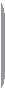 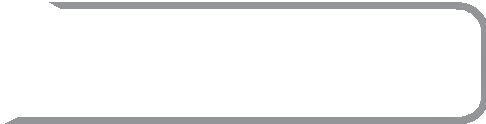 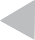 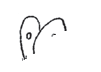 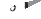 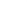 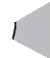 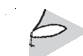 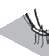 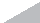 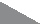 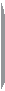 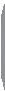 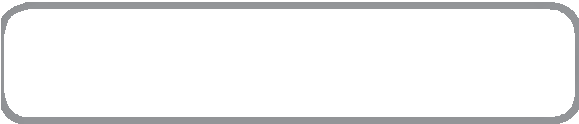 Nombre: ____________________________________ Colorea las imágenes cuyo nombre inicia con d.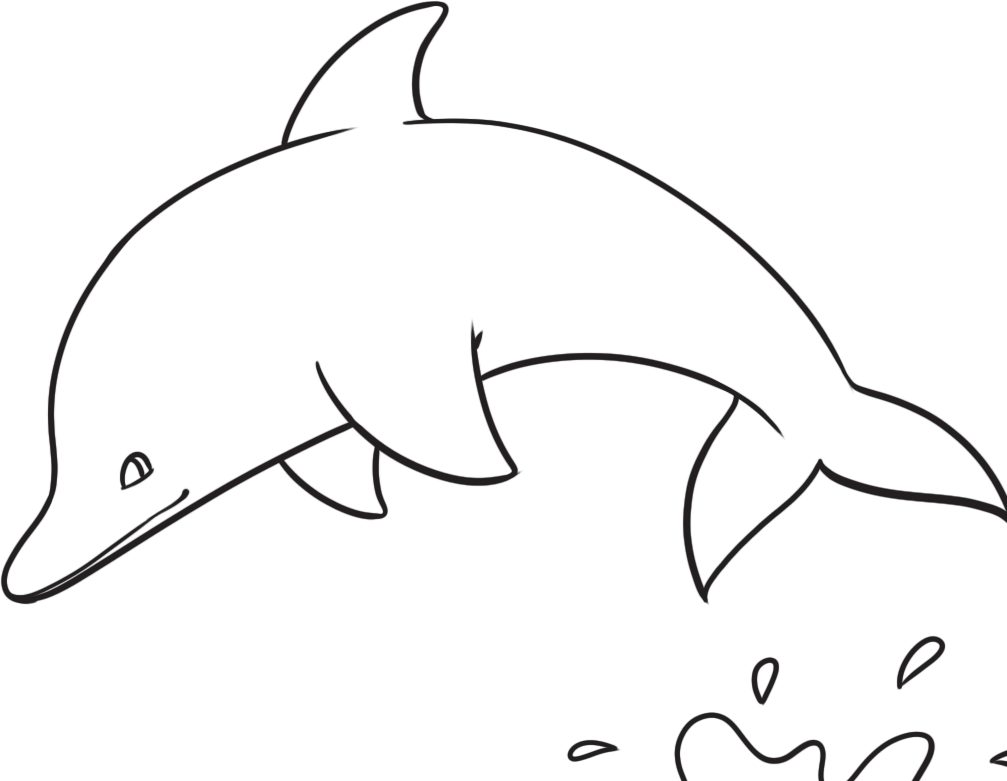 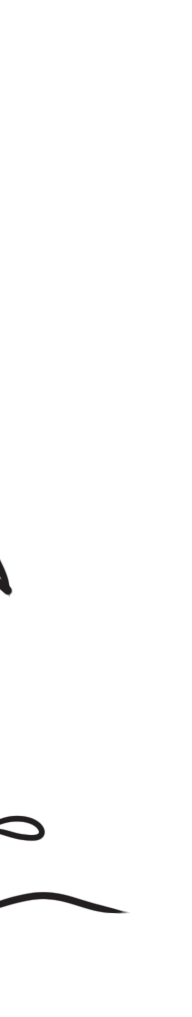 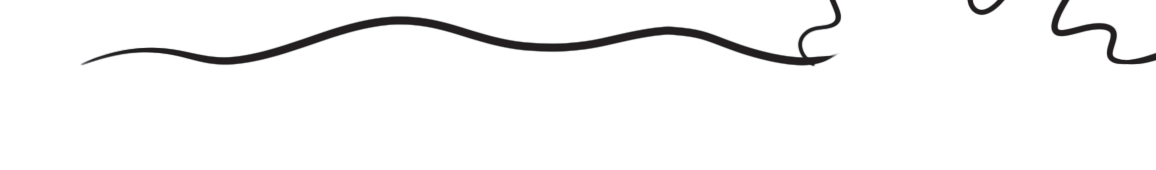 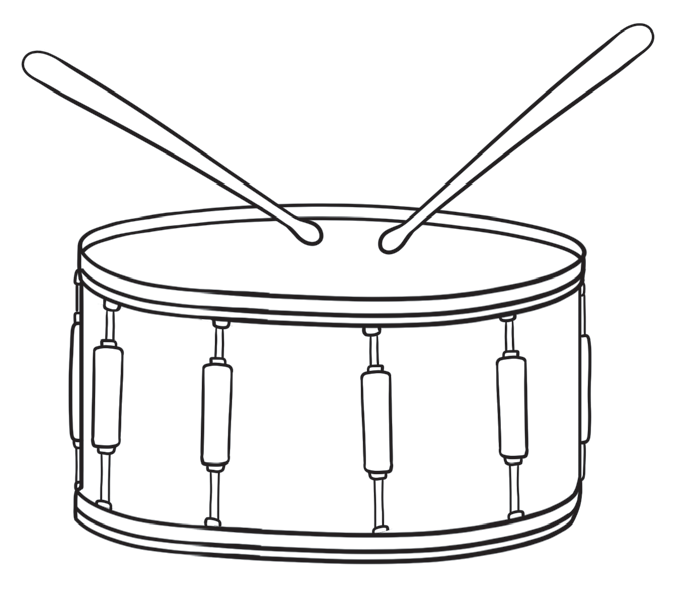 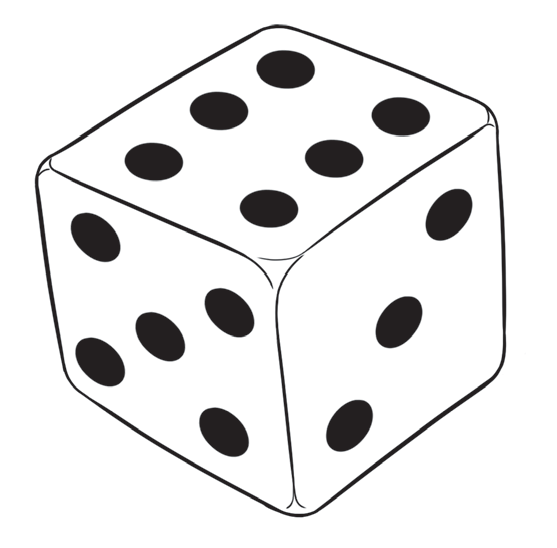  Rodea con color verde la palabra que corresponde a la imagen.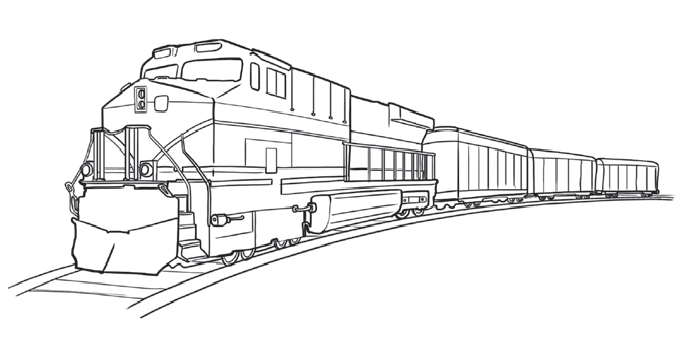 dona	tren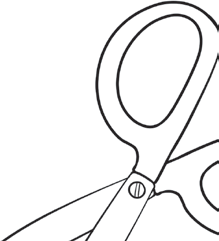 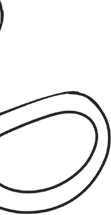 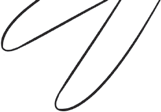 tijeras	dado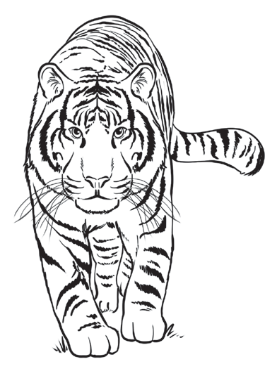 dedo	tigre© EDELVIVES/MATERIAL FOTOCOPIABLE AUTORIZADO